О внесении изменения в приказ Министерства государственного имущества Республики Марий Эл от 26 декабря 2017 г. № 25-нп В соответствии с Федеральным законом от 16 декабря 2019 г. 
№ 432-ФЗ «О внесении изменений в отдельные законодательные акты Российской федерации в целях совершенствования законодательства Российской Федерации о противодействии коррупции»  п р и к а з ы в а ю:Внести в приказ Министерства государственного имущества Республики Марий Эл от 26 декабря 2017 г. № 25-нп «Об утверждении Положения о порядке разрешения представителем нанимателя государственному гражданскому служащему Республики Марий Эл в Министерстве государственного имущества Республики Марий Эл на участие на безвозмездной основе в управлении некоммерческими организациями в качестве единоличного исполнительного органа или на вхождение в состав их коллегиальных органов управления» следующие изменения:в преамбуле слова «Республики Марий Эл» заменить словами «Российской Федерации»;в наименовании и в пункте 1 слова «в качестве единоличного исполнительного органа или на вхождение в состав их коллегиальных органов управления» исключить;в Положении о порядке разрешения представителем нанимателя государственному гражданскому служащему Республики 
Марий Эл в Министерстве государственного имущества Республики Марий Эл на участие на безвозмездной основе в управлении некоммерческими организациями в качестве единоличного исполнительного органа или на вхождение в состав их коллегиальных органов управления:в наименовании слова «в качестве единоличного исполнительного органа или на вхождение в состав их коллегиальных органов управления» исключить;пункт 1 изложить в новой редакции:«1. Настоящее Положение о порядке разрешения представителем нанимателя государственным гражданским служащим Республики 
Марий Эл в Министерстве государственного имущества Республики Марий Эл на участие на безвозмездной основе в управлении некоммерческими организациями (далее – Положение) разработано 
в соответствии с пунктом 3 части 1 статьи 17 Федерального закона
от 27 июля 2004 г. № 79-ФЗ «О государственной гражданской службе Российской Федерации» и определяет порядок разрешения представителем нанимателя государственному гражданскому служащему Республики Марий Эл в Министерстве государственного имущества Республики Марий Эл (далее – гражданские служащие) на участие на безвозмездной основе в управлении некоммерческой организации (кроме участия 
в управлении политической партией, органом профессионального союза, 
в том числе выборным органом первичной профсоюзной организации, созданной в государственном органе, участия в съезде (конференции) 
или общем собрании иной общественной организации, жилищного, жилищно-строительного, гаражного кооперативов, товарищества собственников недвижимости) (далее – некоммерческие организации).Настоящее Положение распространяется на гражданских служащих Республики Марий Эл, представителем нанимателя 
для которых является министр государственного имущества 
Республики Марий Эл (далее – министр).».Министр	 Н.В.Севостьянова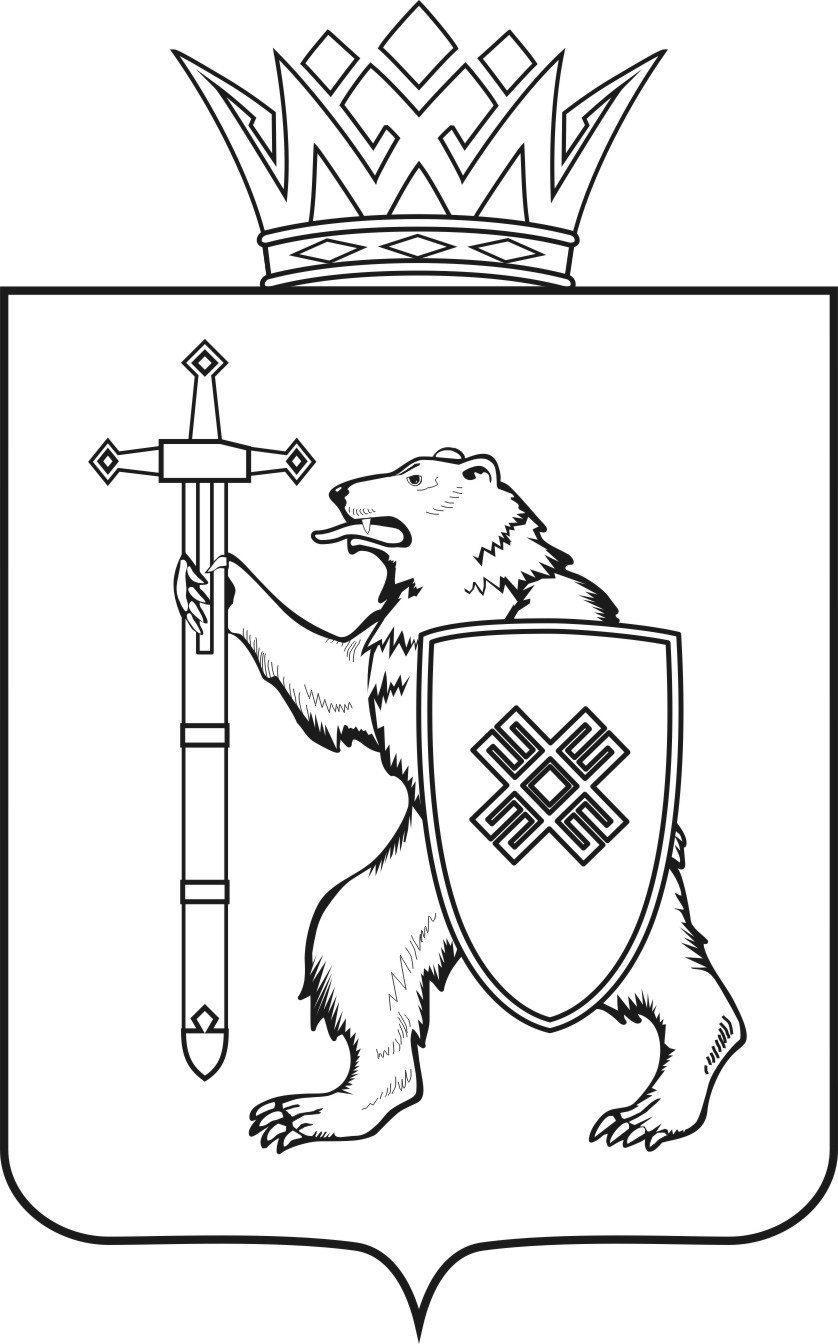 МАРИЙ ЭЛ РЕСПУБЛИКЫНКУГЫЖАНЫШ ПОГОМИНИСТЕРСТВЫЖЕШ УД Ы КМАРИЙ ЭЛ РЕСПУБЛИКЫНКУГЫЖАНЫШ ПОГОМИНИСТЕРСТВЫЖЕШ УД Ы КМИНИСТЕРСТВО 
ГОСУДАРСТВЕННОГО ИМУЩЕСТВА
РЕСПУБЛИКИ МАРИЙ ЭЛП Р И К А ЗМИНИСТЕРСТВО 
ГОСУДАРСТВЕННОГО ИМУЩЕСТВА
РЕСПУБЛИКИ МАРИЙ ЭЛП Р И К А ЗМИНИСТЕРСТВО 
ГОСУДАРСТВЕННОГО ИМУЩЕСТВА
РЕСПУБЛИКИ МАРИЙ ЭЛП Р И К А ЗМИНИСТЕРСТВО 
ГОСУДАРСТВЕННОГО ИМУЩЕСТВА
РЕСПУБЛИКИ МАРИЙ ЭЛП Р И К А ЗМИНИСТЕРСТВО 
ГОСУДАРСТВЕННОГО ИМУЩЕСТВА
РЕСПУБЛИКИ МАРИЙ ЭЛП Р И К А Зот 2020 2020г.№    нп